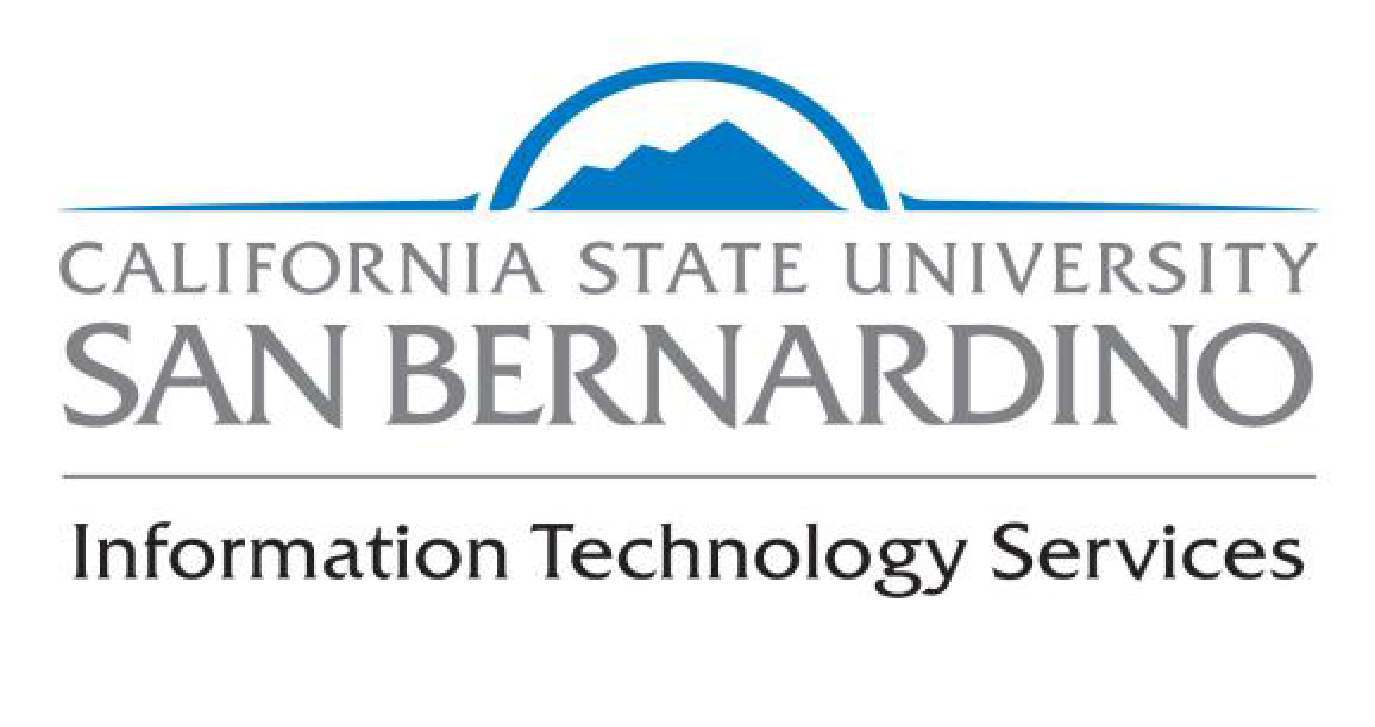 IT Governance CMS SubcommitteeMeeting Date:                    October 11th, 2017                                              10:00-11:00p.m.                                               John Pfau Library 2107Discussion/Action Items:EMS Event scheduling & Academic Class scheduling has trained the academic departments. EMS will be used for Spring 2018 Academic Scheduling build. Ad Astra going away October 20, 2017CollegeSource (PAWS & MyCap) upgrade will begin January-June, 2018. College Source Q2S fit gap in progressNew Portal/Mobile application in progress with a go live date of February 2018CSU Program-Equinix Data Center Migration Outage activity 02/02/18-02/04/18. During this outage window, CMS production instances will be inaccessibleCS 9.2  Split timeline-PeopleSoft will be down 12/14/17-12/17/17